Ihnatchenko IvanGeneral details:Certificates:Documents and further information:Hardworking, calm, attentive, quickly trained.Position applied for: WiperAdditional position applied for: OilerDate of birth: 23.09.1987 (age: 30)Citizenship: UkraineResidence permit in Ukraine: NoCountry of residence: UkraineCity of residence: BerdyanskPermanent address: Smolenskaya st. 3 res.127Contact Tel. No: +38 (066) 333-03-43E-Mail: allo.berd000@gmail.comSkype: avanes-U.S. visa: NoE.U. visa: NoUkrainian biometric international passport: YesDate available from: 30.11.2017English knowledge: ModerateMinimum salary: 700 $ per month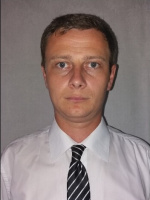 DocumentNumberPlace of issueDate of expiryCivil passportSB894577Berdyanskiy MVUMVS Ukraine Zaporizkoi obl01.11.2017Seamanâs passportAB586888Ilyichevsk port25.11.2021Tourist passportES386041231717.11.2022TypeNumberPlace of issueDate of expiryCertificate of Proficiency Security-related training and istruction for all seafarers20097Ilyichevsk Shiprepair yard20.09.2021Certificate of Proficiency Safety familiarization, basic training and instruction for all seafarers37713Ilyichevsk Shiprepair yard20.09.2021